U23I2R1/WMDT1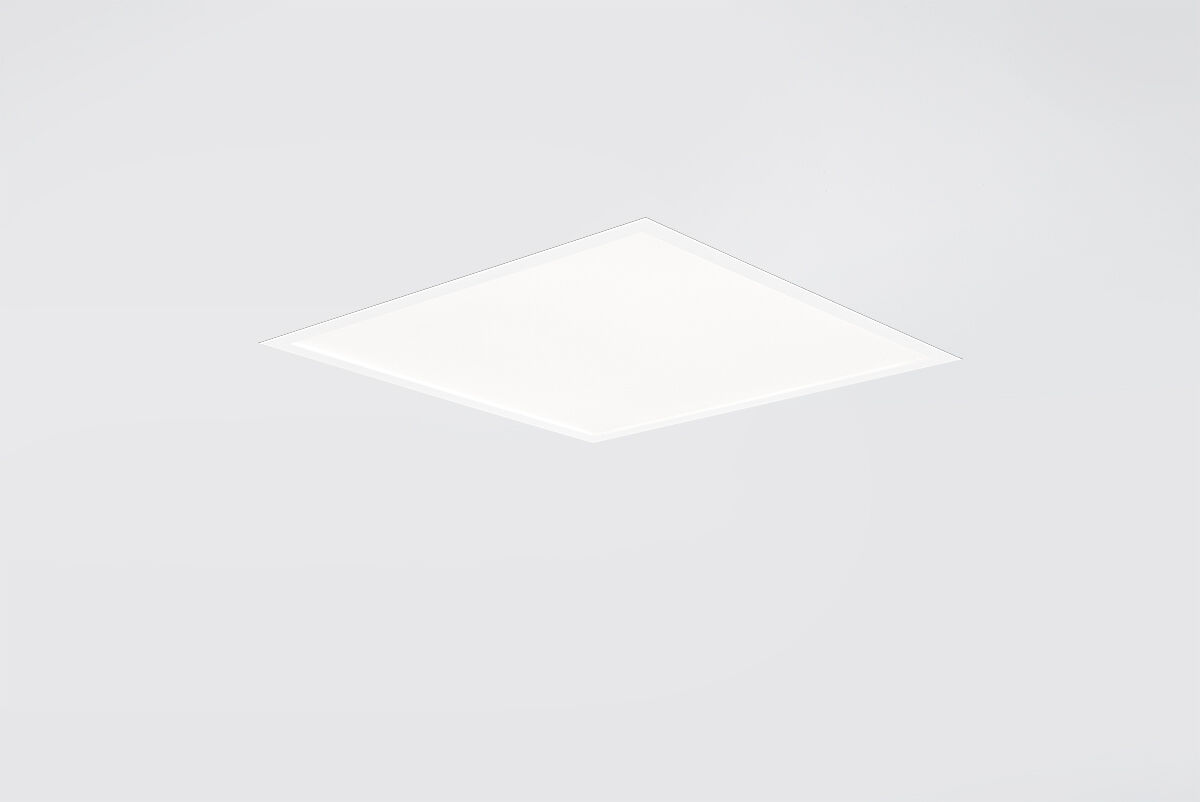 U23 ist eine Einbau-Diffusorleichte für geringe EinbauhöhenDiffusor Optik, Akrylat (PMMA) Mikroprisma mit Diffusorfolie, breit strahlend Lichtverteilung.Niedrige Einbauhöhe.Abmessungen: 595 mm x 595 mm x 25 mm.M600, Installation als reine Einlegeleuchte für modulare Decken mit sichtbarem Rastersystem.Flachdiffusor für eine gleichmäßige Beleuchtung.Lichtstrom: 3950 lm, Spezifischer Lichtstrom: 115 lm/W.Anschlussleistung: 34.5 W, DALI dimmbar.Frequenz: 50-60Hz AC/DC.Spannung: 220-240V.Schutzklasse: Klasse II.LED mit überlegenem Wartungsfaktor; nach 50.000 Brennstunden behält die Leuchte 90% ihres ursprünglichen Lichtstroms.Lichtfarbe: 3000 K, Farbwiedergabe ra: 80.Standard-Farbabweichung: 3 SDCM.Fotobiologische Sicherheit IEC/TR 62778: RG0.Lackiertes stahlblech Gehäuse, RAL9016 - Verkehrsweiß (Strukturlack).IP-Schutzart: IP20.IK-Schutzart: IK03.Unterseite konform IP: Unterseite konform IP44.Glühdrahttest: 650°C.5 Jahre Garantie auf Leuchte und Treiber.Zertifikate: CE, ENEC.Leuchte mit halogenfreiem Kabel.Die Leuchte wurde nach der Norm EN 60598-1 in einem nach ISO 9001 und ISO 14001 zertifizierten Unternehmen entwickelt und produziert.